[Rapporttittel][RAPPORTUNDERTITTEL][Navn] | [Kursets tittel] | [Dato][Kom i gang umiddelbart][Hvis du vil erstatte plassholderteksten på denne siden, kan du bare merke hele teksten og begynne å skrive. Men ikke gjør det enda!][Ta først en titt på disse tipsene som hjelper deg å formatere rapporten raskt. Du blir kanskje overrasket over hvor enkelt det er.][Ser flott ut hver gang][Trenger du en overskrift?] Klikk på overskriftsstilen du vil bruke, i stilgalleriet på Hjem-fanen.][Merk deg de andre typene stiler i galleriet, som for et sitat, en nummerert liste eller en punktliste som denne.][Ikke inkluder mellomrommet til venstre og høyre for tegnene i det merkede området. Da får du det beste resultatet når du merker tekst som skal kopieres eller redigeres.][LAG ET PERFEKT UTSEENDE][Du liker kanskje bildet på forsiden like mye som vi gjør, men hvis det ikke er ideelt for rapporten, er det enkelt å erstatte det med ditt eget.][Du sletter bare plassholderbildet. Klikk på Bilde på Sett inn-fanen for å velge et bilde fra filene dine.]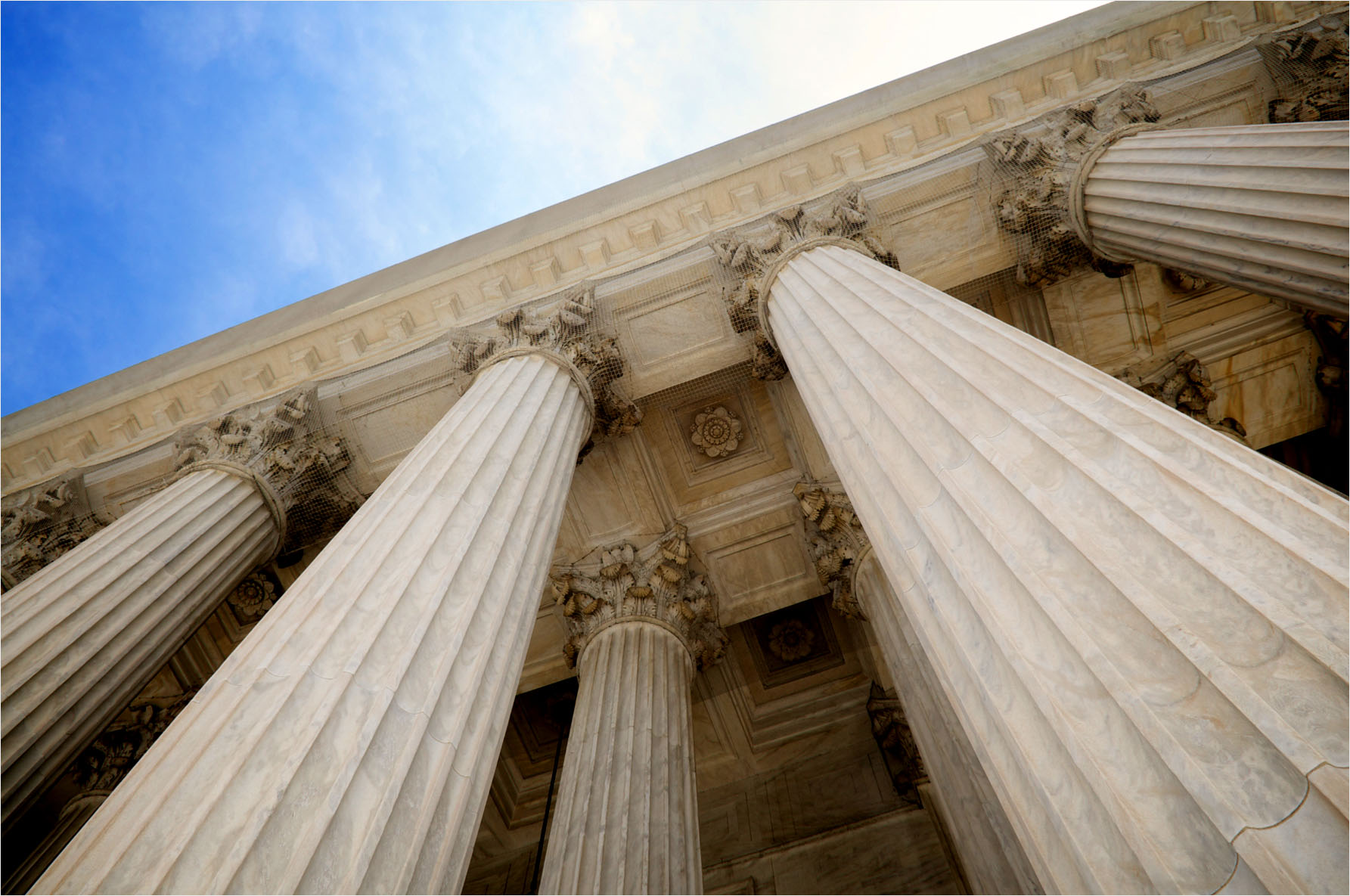 